Dienstag, der 2. Juni, 2020Mittwoch, der 3. Juni, 2020Freitag, der 5. Juni, 2020Jutro ekipa, Evo za ovaj tjedan. DIENSTAG – pogledati video Škole za živothttps://www.youtube.com/watch?v=BJJmMBljdUU&feature=youtu.be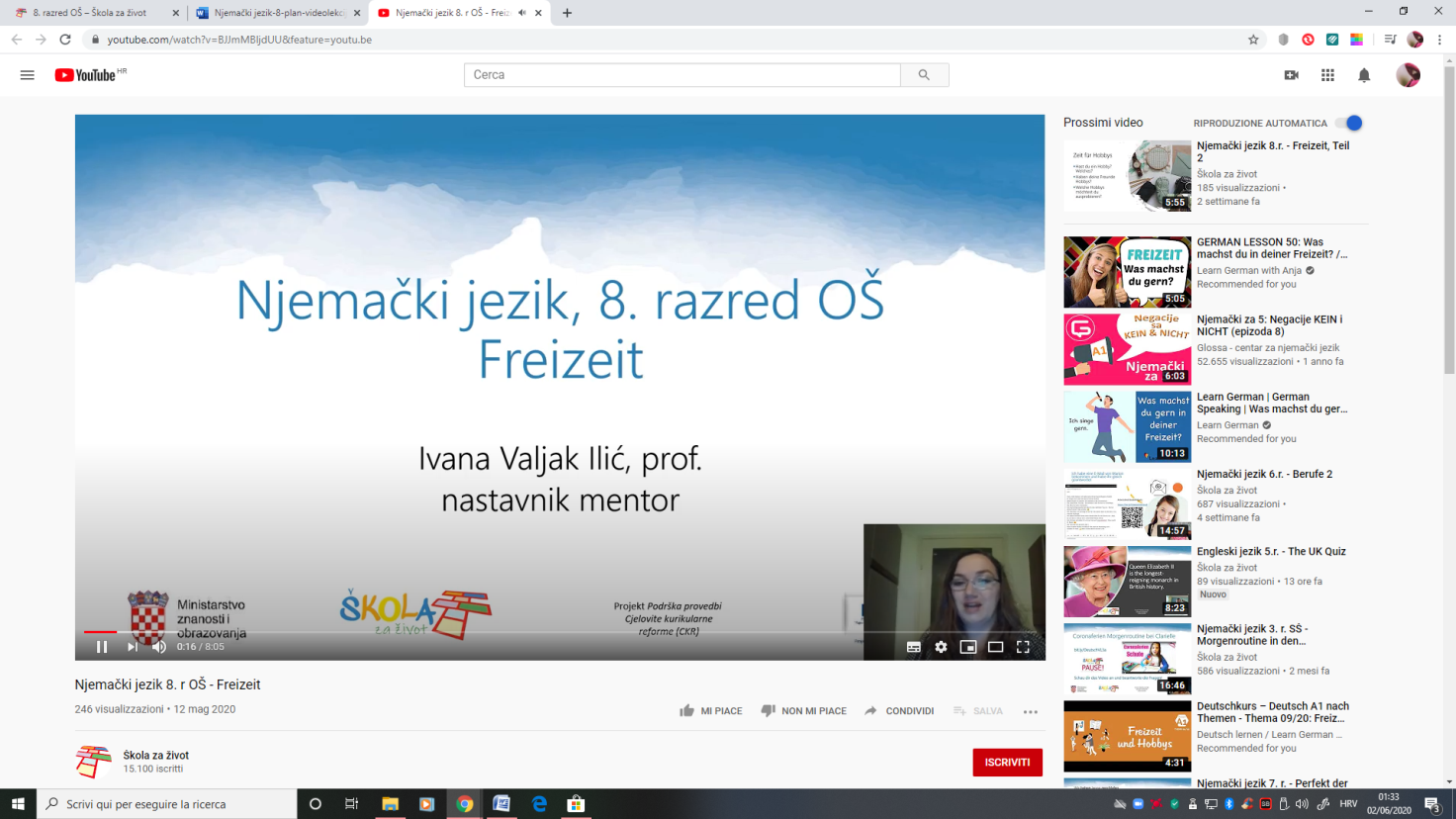 MITTWOCH – pogledati video Škole za živothttps://www.youtube.com/watch?v=1yeXD5MP5u8&feature=youtu.be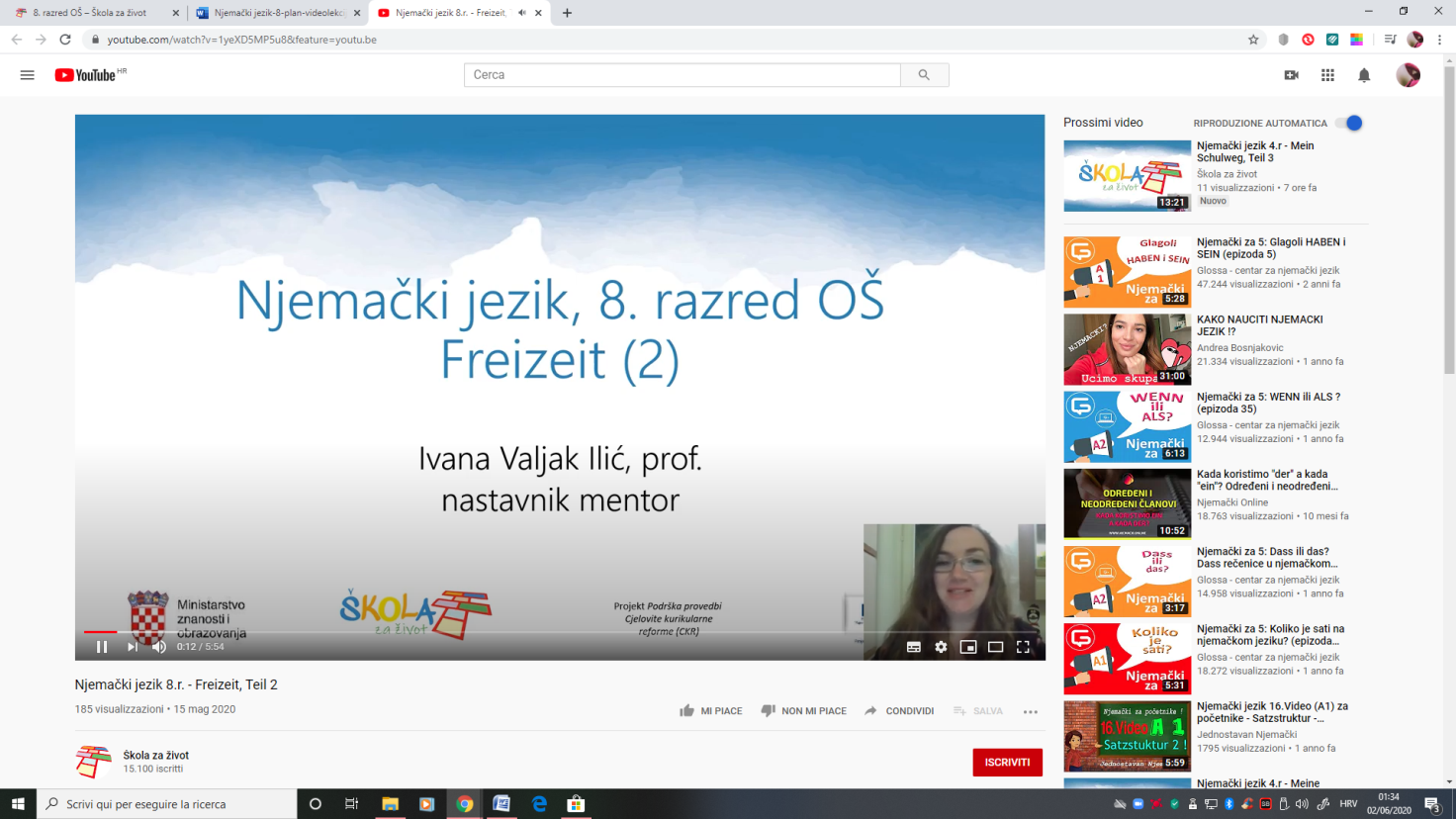 FREITAG – napisati sastavak u 10 rečenica o svojim aktivnostima u slobodno vrijeme. Za sve nedoumice pišite u Teams. LP Maja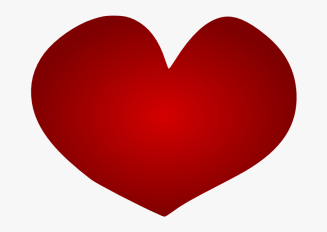 